Article TitleFirst Author1,2*, Second Author2,3† and Third Author1,2†1*Department, Organization, Street, City, 100190, State, Country.2Department, Organization, Street, City, 10587, State, Country.3Department, Organization, Street, City, 610101, State, Country.*Corresponding author(s). E-mail(s): iauthor@gmail.com; Contributing authors: iiauthor@gmail.com; iiiauthor@gmail.com;†These authors contributed equally to this work.AbstractThe abstract serves both as a general introduction to the topic and as a brief, non-technical summary of the main results and their implications. Authors are advised to check the author instructions for the journal they are submitting to for word limits and if structural elements like subheadings, citations, or equations are permitted.Keywords: keyword1, Keyword2, Keyword3, Keyword4IntroductionThe Introduction section, of referenced text [1] expands on the background of the work (some overlap with the Abstract is acceptable). The introduction should not include subheadings.Springer Nature does not impose a strict layout as standard however authors are advised to check the individual requirements for the journal they are planning to submit to as there may be journal-level preferences. When preparing your text please also be aware that some stylistic choices are not supported in full text XML (publication version), including coloured font. These will not be replicated in the typeset article if it is accepted.ResultsSample body text. Sample body text. Sample body text. Sample body text. Sample body text. Sample body text. Sample body text. Sample body text.This is an example for ﬁrst level head—section headThis is an example for second level head—subsection headThis is an example for third level head---subsubsection headSample body text. Sample body text. Sample body text. Sample body text. Sample body text. Sample body text. Sample body text. Sample body text.EquationsEquations can either be inline or on-a-line by itself (“display equations”). For inline equations use E.g.: the equation Hψ = Eψ For display equations (with auto generated equation numbers) one can use the equation or align environments:		(1)where,		(2)		(3)TablesTables can be inserted via the normal table and tabular environment. To put footnotes inside tables, the footnote appears just below the table itself (refer Tables 1 and 2). Table 1 Caption textSource: This is an example of table footnote. This is an example of table footnote.1 Example for a ﬁrst table footnote. This is an example of table footnote.2 Example for a second table footnote. This is an example of table footnote.Table 2 Example of a lengthy table which is set to full textwidthNote: This is an example of table footnote. This is an example of table footnote this is an example of table footnote this is an example of table footnote this is an example of table footnote.1 Example for a ﬁrst table footnote.2 Example for a second table footnote.In case of double column layout, tables which do not ﬁt in single column width should be set to full text width. FiguresEach image should be from a single input image ﬁle. Avoid using subﬁgures. 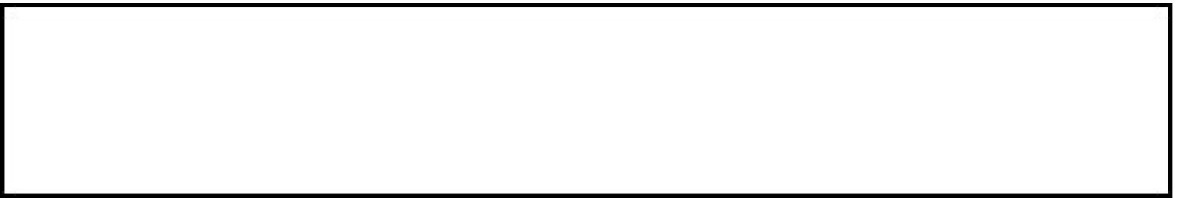 Fig. 1 This is a wideﬁg. This is an example of long caption this is an example of long caption this is an example of long caption this is an example of long caption.Algorithms, Program codes and ListingsSet algorithms using the following format.A fast exponentiation procedure:be g i nfor i := 1 to 10 st ep 1 do exp t ( 2,i ); n e wlin e ( ) od	Comments will be set ﬂush to the right marginwhere proc expt ( x, n ) ≡z := 1 ;do i f n = 0 then e x i t  f i ;do i f odd ( n ) th en e x i t  f i ;comment : This is a comment statement;n := n/2 ; x := x ∗ x od ;{ n> 0 };n := n − 1 ; z := z ∗ x od ; pr in t ( z ). endAlgorithm 1 Calculate y = xn Require: n ≥ 0 ∨ x /= 0 Ensure: y = xn1: y ⇐ 12: if n< 0 then3:	X ⇐ 1/x4:	N ⇐ −n5: else6:	X ⇐ x7:	N ⇐ n8: end if9: while N /= 0 do10:	if N is even then11:	X ⇐ X × X12:	N ⇐ N/213:	else[N is odd]14:	y ⇐ y × X15:	N ⇐ N − 116:	end if17: end whileCross referencingEnvironments such as ﬁgure, table, equation and align can have a label to cross-reference them.Line numbers in an algorithm can have a label to cross-reference them.Details on reference citationsYou can use both numerical and author-year citations.For author-year citation mode, you can use either Jones et al. (1990) or (Jones et al., 1990).For numerical citation mode, you can use: [3], [4].Examples for theorem like environmentsFor theorem like environments, there are three types of predeﬁned theorem styles:For mathematics journals, theorem styles can be included as shown in the following examples: Theorem 1 (Theorem subhead). Example theorem text. Example theorem text. Exam- ple theorem text. Example theorem text. Example theorem text. Example theorem text. Example theorem text. Example theorem text. Example theorem text. Example theorem text. Example theorem text.Sample body text. Sample body text. Sample body text. Sample body text. Sample body text. Sample body text. Sample body text. Sample body text.Proposition 2. Example proposition text. Example proposition text. Example propo- sition text. Example proposition text. Example proposition text. Example proposition text. Example proposition text. Example proposition text. Example proposition text. Example proposition text.Sample body text. Sample body text. Sample body text. Sample body text. Sample body text. Sample body text. Sample body text. Sample body text.Example 1. Phasellus adipiscing semper elit. Proin fermentum massa ac quam. Sed diam turpis, molestie vitae, placerat a, molestie nec, leo. Maecenas lacinia. Nam ipsum ligula, eleifend at, accumsan nec, suscipit a, ipsum. Morbi blandit ligula feugiat magna. Nunc eleifend consequat lorem.Sample body text. Sample body text. Sample body text. Sample body text. Sample body text. Sample body text. Sample body text. Sample body text.Remark 1. Phasellus adipiscing semper elit. Proin fermentum massa ac quam. Sed diam turpis, molestie vitae, placerat a, molestie nec, leo. Maecenas lacinia. Nam ipsum ligula, eleifend at, accumsan nec, suscipit a, ipsum. Morbi blandit ligula feugiat magna. Nunc eleifend consequat lorem.Sample body text. Sample body text. Sample body text. Sample body text. Sample body text. Sample body text. Sample body text. Sample body text.Definition 1 (Deﬁnition sub head). Example definition text. Example definition text. Example definition text. Example definition text. Example definition text. Example definition text. Example definition text. Example definition text.Proof. Example for proof text. Example for proof text. Example for proof text. Exam- ple for proof text. Example for proof text. Example for proof text. Example for proof text. Example for proof text. Example for proof text. Example for proof text.                          □Sample body text. Sample body text. Sample body text. Sample body text. Sample body text. Sample body text. Sample body text. Sample body text.Proof of Theorem 1. Example for proof text. Example for proof text. Example for proof text. Example for proof text. Example for proof text. Example for proof text. Example for proof text. Example for proof text. Example for proof text.                                               □For a quote environment, useQuoted text example. Aliquam porttitor quam a lacus. Praesent vel arcu ut tortor cursus volutpat. In vitae pede quis diam bibendum placerat. Fusce elementum convallis neque. Sed dolor orci, scelerisque ac, dapibus nec, ultricies ut, mi. Duis nec dui quis leo sagittis commodo.Sample body text. Sample body text. Sample body text. Sample body text. Sample body text. Sample body text. Sample body text. Sample body text.MethodsTopical subheadings are allowed. Authors must ensure that their Methods section includes adequate experimental and characterization data necessary for others in the ﬁeld to reproduce their work. Authors are encouraged to include RIIDs where appropriate.Ethical approval declarations (only required where applicable) Any article reporting experiment/s carried out on (i) live vertebrate (or higher invertebrates), (ii) humans or (iii) human samples must include an unambiguous statement within the methods section that meets the following requirements:Approval: a statement which conﬁrms that all experimental protocols were approved by a named institutional and/or licensing committee. Please identify the approving body in the methods sectionAccordance: a statement explicitly saying that the methods were carried out in accordance with the relevant guidelines and regulationsInformed consent (for experiments involving humans or human tissue samples): include a statement conﬁrming that informed consent was obtained from all participants and/or their legal guardian/sIf your manuscript includes potentially identifying patient/participant informa- tion, or if it describes human transplantation research, or if it reports results of a clinical trial then additional information will be required. Please visit (https:// www.nature.com/nature-research/editorial-policies) for Nature Portfolio journals, (https://www.springer.com/gp/authors-editors/journal-author/journal-author- helpdesk/publishing-ethics/14214) for Springer Nature journals, or (https://www. biomedcentral.com/getpublished/editorial-policies#ethics+and+consent) for BMC. 	DiscussionDiscussions should be brief and focused. In some disciplines use of Discussion or ‘Con- clusion’ is interchangeable. It is not mandatory to use both. Some journals prefer a section ‘Results and Discussion’ followed by a section ‘Conclusion’. Please refer to Journal-level guidance for any speciﬁc requirements.ConclusionConclusions may be used to restate your hypothesis or research question, restate your major ﬁndings, explain the relevance and the added value of your work, highlight any limitations of your study, describe future directions for research and recommendations. In some disciplines use of Discussion or ’Conclusion’ is interchangeable. It is not mandatory to use both. Please refer to Journal-level guidance for any speciﬁc requirements.Supplementary information. If your article has accompanying supplementary ﬁle/s please state so here.Authors reporting data from electrophoretic gels and blots should supply the full unprocessed scans for key as part of their Supplementary information. This may be requested by the editorial team/s if it is missing.Please refer to Journal-level guidance for any speciﬁc requirements.Acknowledgments. Acknowledgments are not compulsory. Where included they should be brief. Grant or contribution numbers may be acknowledged.Please refer to Journal-level guidance for any speciﬁc requirements.DeclarationsSome journals require declarations to be submitted in a standardised format. Please check the Instructions for Authors of the journal to which you are submitting to see if you need to complete this section. If yes, your manuscript must contain the following sections under the heading ‘Declarations’:FundingConﬂict of interest/Competing interests (check journal-speciﬁc guidelines for which heading to use)Ethics approvalConsent to participateConsent for publicationAvailability of data and materialsCode availabilityAuthors’ contributionsIf any of the sections are not relevant to your manuscript, please include the heading and write ‘Not applicable’ for that section.Editorial Policies for:Springer journals and proceedings: https://www.springer.com/gp/editorial-policies Nature Portfolio journals: https://www.nature.com/nature-research/editorial-policies Scientific Reports: https://www.nature.com/srep/journal-policies/editorial-policies BMC journals: https://www.biomedcentral.com/getpublished/editorial-policiesAppendix A	Section title of ﬁrst appendixAn appendix contains supplementary information that is not an essential part of the text itself but which may be helpful in providing a more comprehensive understanding of the research problem or it is information that is too cumbersome to be included in the body of the paper.ReferencesCampbell, S.L., Gear, C.W.: The index of general nonlinear DAES. Numer. Math. 72(2), 173–196 (1995)Slifka, M.K., Whitton, J.L.: Clinical implications of dysregulated cytokine pro- duction. J. Mol. Med. 78, 74–80 (2000) https://doi.org/10.1007/s001090000086Hamburger, C.: Quasimonotonicity, regularity and duality for nonlinear systems of partial diﬀerential equations. Ann. Mat. Pura. Appl. 169(2), 321–354 (1995)Geddes, K.O., Czapor, S.R., Labahn, G.: Algorithms for Computer Algebra. Kluwer, Boston (1992)Broy, M.: Software engineering—from auxiliary to key technologies. In: Broy, M., Denert, E. (eds.) Software Pioneers, pp. 10–13. Springer, New York (1992)Seymour, R.S. (ed.): Conductive Polymers. Plenum, New York (1981)Smith, S.E.: Neuromuscular blocking drugs in man. In: Zaimis, E. (ed.) Neuromus- cular Junction. Handbook of Experimental Pharmacology, vol. 42, pp. 593–660. Springer, Heidelberg (1976)Chung, S.T., Morris, R.L.: Isolation and characterization of plasmid deoxyribonu- cleic acid from Streptomyces fradiae. Paper presented at the 3rd international symposium on the genetics of industrial microorganisms, University of Wisconsin, Madison, 4–9 June 1978 (1978)Hao, Z., AghaKouchak, A., Nakhjiri, N., Farahmand, A.: Global integrated drought monitoring and prediction system (GIDMaPS) data sets. ﬁgshare https://doi.org/10.6084/m9.ﬁgshare.853801 (2014)Babichev, S.A., Ries, J., Lvovsky, A.I.: Quantum scissors: teleportation of single- mode optical states by means of a nonlocal single photon. Preprint at https:// arxiv.org/abs/quant-ph/0208066v1 (2002)Beneke, M., Buchalla, G., Dunietz, I.: Mixing induced CP asymmetries in inclusive B decays. Phys. Lett. B393, 132–142 (1997) arXiv:0707.3168 [gr-gc]Stahl, B.: DeepSIP: Deep Learning of Supernova Ia Parameters, 0.42, Astro- physics Source Code Library (2020), ascl:2006.023Abbott, T.M.C., et al.: Dark Energy Survey Year 1 Results: Constraints on Extended Cosmological Models from Galaxy Clustering and Weak Lens- ing. Phys. Rev. D 99(12), 123505 (2019) https://doi.org/10.1103/PhysRevD.99. 123505 arXiv:1810.02499 [astro-ph.CO]Column 1Column 2Column 3Column 4row 1data 1data 2data 3row 2data 4data 51data 6row 3data 7data 8data 92Element 11Element 11Element 11Element 22Element 22Element 22ProjectEnergyσcalcσexptEnergyσcalcσexptElement 3990 A11681547 ± 12780 A11661239 ± 100Element 4500 A961922 ± 10900 A12681092 ± 40Numbered, theorem head in bold font and theorem text in italic styleNumbered, theorem head in roman font and theorem text in italic styleNumbered, theorem head in bold font and theorem text in roman style